DATOS DE DENUNCIAS, PROCEDIMIENTOS PENALES Y CIVILES REGISTRADOS, ÓRDENES DE PROTECCIÓN Y MEDIDAS DE PROTECCIÓN Y SEGURIDAD SOLICITADAS EN LOS JUZGADOS DE VIOLENCIA SOBRE LA MUJER (JVM) Y SENTENCIAS DICTADAS POR LOS ÓRGANOS JURISDICCIONALES EN ESTA MATERIA EN EL PRIMER TRIMESTRE DEL AÑO 2016I.	JUZGADOS DE VIOLENCIA SOBRE LA MUJERDATOS DENUNCIAS RECIBIDAS EN EL PRIMER TRIMESTRE DEL AÑO 2016A partir de 2015 se ha clarificado el concepto de denuncia presentada por la víctima y parte de lesiones, indicando que la información se refiere a los recibidos directamente en los órganos judiciales.(*) Se contabilizan las que aparecen como tales en las denuncias presentadas en el periodo. Hasta 2014 se contabilizaba una víctima por denuncia; a partir del primer trimestre de 2015 se computa el número de mujeres que aparecen como víctimas en las denuncias presentadas en el período.Denuncias por cada 10.000 habitantes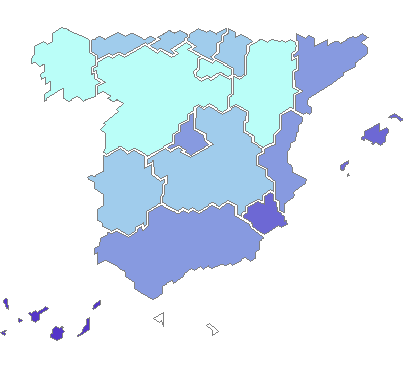 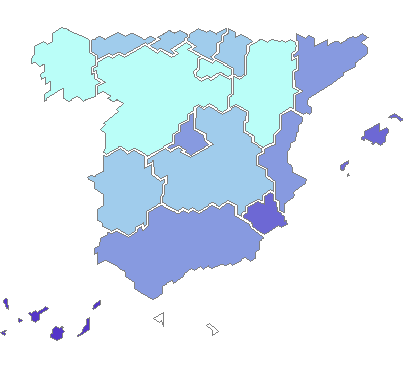 º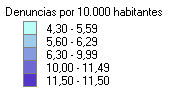 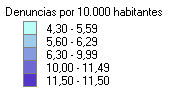 Población a 1 de enero de 2016. Fuente INERENUNCIAS DEL TRIMESTREASUNTOS PENALES REGISTRADOS EN LOS JVM JUICIOS DE FALTAS Y JUICIOS SOBRE DELITOS LEVES CELEBRADOS EN LOS JUZGADOS DE VIOLENCIA SOBRE LA MUJERDISTRIBUCIÓN FALTAS INGRESADAS POR TIPOTIPO DE DELITOS INSTRUIDOSPERSONAS ENJUICIADAS EN LOS JVMPORCENTAJE DE CONDENASFORMA DE TERMINACIÓNASUNTOS CIVILES INGRESADOS EN LOS JVM Se mantiene la baja proporción  de los asuntos civiles ingresados respecto de las denuncias penales presentadas.DATOS DE ÓRDENES DE PROTECCIÓN Y MEDIDAS DE PROTECCIÓN Y SEGURIDAD SOLICITADAS E INCOADAS EN LOS JUZGADOS DE VIOLENCIA SOBRE LA MUJERRELACIÓN DE PARENTESCOÓRDENES DE PROTECCIÓN SOLICITADAS EN JUZGADOS DE GUARDIASe han solicitado ante los Juzgados de Guardia, fuera del horario de audiencia de los Juzgados de Violencia contra la Mujer las siguientes órdenes de protección:VICTIMAS EN LAS ÓRDENES DE PROTECCIÓN SOLICITADAS EN JUZGADOS DE GUARDIADENUNCIADOS EN LAS ÓRDENES DE PROTECCIÓN SOLICITADAS EN JUZGADOS DE GUARDIATOTAL ÓRDENES DE PROTECCIÓN Y MEDIDAS DE PROTECCIÓN Y SEGURIDADMEDIDAS JUDICIALES DE PROTECCIÓN,(incluidas todas 554 bis y ter) PENALES DERIVADAS DE LAS ÓRDENES DE PROTECCIÓN Y DE OTRAS MEDIDAS CAUTELARES (De Seguridad y Protección):14.517 (De ellas han sido acordadas en el ámbito de la Orden de Protección 9.946, el 69%, y 4.571, el 31%, como Medidas Cautelares). MEDIDAS JUDICIALES DE PROTECCIÓN,(incluidas todas 554 bis y ter) CIVILES DERIVADAS DE LAS ÓRDENES DE PROTECCIÓN Y DE OTRAS MEDIDAS CAUTELARES (De Seguridad y Protección): 4.417. De ellas 4.206, el 95%, han sido acordadas en el ámbito de la OP y el resto, 211 el 5%, como Medidas Cautelares)COMPARATIVA CON EL MISMO PERIODO DEL AÑO ANTERIOR DE LAS MEDIDAS JUDICIALES DE PROTECCIÓN,(incluidas todas 554 bis y ter) CIVILES DERIVADAS DE LAS ÓRDENES DE PROTECCIÓN Y DE OTRAS MEDIDAS CAUTELARES (De Seguridad y Protección): Año 2015Año 2016EvoluciónII.	JUZGADOS DE LO PENALFORMAS DE TERMINACIÓNTotal sentencias dictadas: 6.964.  Condenatorias: 3.732 (53,6%)PERSONAS ENJUICIADASPORCENTAJE DE CONDENAS SOBRE PERSONAS ENJUICIADASAUDIENCIAS PROVINCIALESSECCIONES ESPECIALIZADAS EN VIOLENCIA SOBRE LA MUJERPROCEDIMIENTOS EN ÚNICA INSTANCIATERMINACIÓN DE LOS PROCEDIMIENTOS EN ÚNICA INSTANCIATotal sentencias dictadas: 86. Condenatorias: 72 (83,72% de las sentencias)PERSONAS ENJUICIADASPORCENTAJE DE CONDENAS SOBRE PERSONAS ENJUICIADASRECURSOS DE APELACIÓN CONTRA SENTENCIASTOTAL SENTENCIAS DICTADAS ENTRE ENERO-MARZO DE 2016 EN EL ÁMBITO DE LA VIOLENCIA DE GÉNEROJUZGADOS DE MENORESDATOS DE VIOLENCIA SOBRE LA MUJERRESUMEN TENDENCIAS DIFERENCIA DENUNCIAS, MUJERES VÍCTIMAS DE VIOLENCIA DE GÉNERO Y CASOS EN QUE LA VÍCTIMA SE ACOGE A LA DISPENSA A LA OBLIGACIÓN DE DECLARAR,  RESPECTO AL MISMO PERÍODO DEL AÑO ANTERIOREn este PRIMER trimestre de  2016 aumenta en un 8,46% el número de Órdenes de Protección solicitadas con respecto al mismo trimestre del año anterior:El siguiente gráfico muestra la evolución de  las órdenes de protección solicitadas en los Juzgados de Violencia contra la Mujer:También se presenta la evolución de las solicitudes de Órdenes,(Art. 544-ter) y Medidas, (Art.544-bis)  adoptadas:La evolución real de las órdenes de  protección solicitadas en los juzgados de guardia viene dada por el siguiente gráfico:Considerando el conjunto de sentencias en primera instancia (tanto los juicios de faltas y procesos por delito en los juzgados de violencia contra la mujer, como los procesos abreviados en los juzgados de lo penal, y los procedimientos abreviados, sumarios y de jurado en las audiencias provinciales) el porcentaje de condenatorias tiene un ligero ascenso respecto al mismo trimestre del año anterior y por cuarto trimestre consecutivo.Siendo la Evolución desde 2011Total DenunciasPresentada directamente por victimaen el juzgadoPresentada directamente por familiaresAtestados policialesAtestados policialesAtestados policialesParte de lesionesrecibido directamente en el juzgadoServicios asistencia-Terceros  en generalTotal DenunciasPresentada directamente por victimaen el juzgadoPresentada directamente por familiaresCon denuncia victimaCon denuncia familiarPor intervención directa policialParte de lesionesrecibido directamente en el juzgadoServicios asistencia-Terceros  en general33.9171.4189722.5793655.1563.3339694,18%0,29%66,57%1,08%15,20%9,83%2,86%NACIONALIDAD MUJERES VÍCTIMAS DE VIOLENCIA DE GÉNERO*NACIONALIDAD MUJERES VÍCTIMAS DE VIOLENCIA DE GÉNERO*NACIONALIDAD MUJERES VÍCTIMAS DE VIOLENCIA DE GÉNERO*ESPAÑOLAS22.72070,9%EXTRANJERAS9.31129,1%Casos en los que la víctima  se acoge a la dispensa a la obligación de declarar como testigo. art. 416 L.E.CRIM.en el trimestreRatio víctimas que  se acogen a la dispensa a la obligación de declarar /mujeres víctimas de violencia de género4.15012,96%NACIONALIDAD MUJERES QUE SE ACOGEN A LA DISPENSA A LA OBLIGACIÓN A DECLARAR COMO TESTIGO. ART. 416 L.E.CRIM.NACIONALIDAD MUJERES QUE SE ACOGEN A LA DISPENSA A LA OBLIGACIÓN A DECLARAR COMO TESTIGO. ART. 416 L.E.CRIM.NACIONALIDAD MUJERES QUE SE ACOGEN A LA DISPENSA A LA OBLIGACIÓN A DECLARAR COMO TESTIGO. ART. 416 L.E.CRIM.ESPAÑOLAS2.67964,6%EXTRANJERAS1.47135,4%Asuntos PenalesDiligen.UrgentesSumariosDiligen PreviasProced. AbreviadosJuicios sobre Delitos LevesJuicios de FaltasProcesos por aceptación de DecretoLey Organica JuradoIngresados Directamente40.54311.7317618.8777.7502.00489016Ingresados Otros Organos5.5291.42323.9693988701Total46.07213.1547822.8467.7892.0929601728,55%0,17%49,59%16,91%4,54%0,21%0,00%0,04%TOTAL JUICIOS SOBRE DELITOS LEVES O FALTAS CELEBRADOSJUICIOS DE FALTAS DE ENJUICIAMIENTO INMEDIATORESTANTES JUICIOS DE FALTASDE ENJUICIAMIENTO INMEDIATO DE DELITOS LEVESRESTANTES DELITOS LEVESEN PROCESO POR
ACEPTACIÓN DE 
DECRETO2.146491928521.05212%9%40%49%0%TOTALINJURIASVEJACION INJUSTAOTRAS2.2271.09084529249%38%13%DELITOSDELITOS   Lesiones. Art. 153 CP20.25157,7%   Lesiones. Art. 173 CP3.62010,3%   Contra la libertad2.8128,0%   Lesiones. Art. 148 y stes. CP1.1613,3%   Quebrantamientos De Medidas2.7577,9%   Contra la integridad moral6882,0%…Contra la intimidad y el derecho a…la propia imagen720,2%…Contra el honor1230,4%   Quebrantamientos De Penas2.1026,0%   Contra derechos y deberes familiares1270,4%   Contra la libertad e indemnidad sexual2350,7%   Homicidio230,1%   Aborto00,0%   Lesiones al feto10,0%   Otros1.1353,2%Total35.107Personas enjuiciadasPersonas enjuiciadasPERSONAS CONDENADASPERSONAS CONDENADASPERSONAS ABSUELTASPERSONAS ABSUELTASNúmeroPersonas EspañolasPersonas ExtranjerasPersonas EspañolasPersonas ExtranjerasVarones4.6112.777869806159Mujeres2112450Total4.6322.789873811159En el total de personas enjuiciadasEn las personas españolas enjuiciadasEn las personas extranjeras enjuiciadas79,1%77,5%84,6%Varones enjuiciadosCondenados entre los varones enjuiciadosCondenadas entre las mujeres enjuiciadas99,5%79,1%76,2%SENTENCIA ABSOLUTORIASENTENCIA CONDENATORIASOBRESEIMIENTO LIBRESOBRESEIMIENTO PROVISIONALELEVACION AL ORGANO COMPETENTEOTRAS9493.6461.15813.1266.5646.3683,0%11,5%3,6%41,3%20,6%20,0%ASUNTOS CIVILESDIVORCIOS CONSENSUADOSDIVORCIOS NO CONSENSUADOSMEDIDAS PREVIASMEDIDAS COETANEASGUARDA, CUSTODIA O ALIMENTOS HIJOS NO MATRIMONIALESOTROS4.9771501.3283147511.1031.3313,01%26,68%6,31%15,09%22,16%26,74%ÓRDENES DE PROTECCIÓN Artículo 544 TERINCOADASINADMITIDASADOPTADASDENEGADASRatioOrdenes/Mujeres victimasÓRDENES DE PROTECCIÓN Artículo 544 TERINCOADASINADMITIDASADOPTADASDENEGADASRatioOrdenes/Mujeres victimasÓRDENES DE PROTECCIÓN Artículo 544 TERINCOADASINADMITIDASADOPTADASDENEGADASRatioOrdenes/Mujeres victimasTotales6.9742844.0872.60222%4%59%37%22%2%77%18%22%MEDIDAS DEL Artículo 544 bisINCOADASINADMITIDASADOPTADASDENEGADASRatioMedidas/Mujeres victimasMEDIDAS DEL Artículo 544 bisINCOADASINADMITIDASADOPTADASDENEGADASRatioMedidas/Mujeres victimasMEDIDAS DEL Artículo 544 bisINCOADASINADMITIDASADOPTADASDENEGADASRatioMedidas/Mujeres victimasTotales2.145491.65238907%TOTAL ÓRDENESY MEDIDAS(ARTS.544 BIS Y TER)MUJERES ESPAÑOLASMUJERES EXTRANJERASMUJERES MAYOR EDADMUJERES MENOR EDAD9.1196.4992.6208.95316671%29%98%2%DENUNCIADOSDENUNCIADOSDENUNCIADOSHombre españolHombre extranjeroTotal6.4912.6289.11971,2%28,8%CÓNYUGEEX-CÓNYUGEREL. AFECTIVAEX-RELACIÓN AFECTIVA2.0551.2242.5663.27423%13%28%36%Órdenes solicitadasAcordadasDenegadas1.31591040569%31%Mujeres españolasMujeres extranjerasMujeres  mayores de edadMujeres  menores de edad9813351.2882875%25%98%2%Hombre españolHombre extranjero96634973%27%Total órdenes y medidas solicitadasJVMJuzgados de Guardia10.4349.1191.31587%13%MEDIDAS PENALESPRIVATIVAS DE LIBERTADPRIVATIVAS DE LIBERTADSALIDA DE DOMICILIOORDEN DE ALEJAMIENTOPROHIBICIÓN DE COMUNICACIÓNPROHIBICIÓN VOLVER AL LUGARSUSPENSIÓN TENENCIA Y USO ARMASOTRASMEDIDAS PENALESPRIVATIVAS DE LIBERTADPRIVATIVAS DE LIBERTADSALIDA DE DOMICILIOORDEN DE ALEJAMIENTOPROHIBICIÓN DE COMUNICACIÓNPROHIBICIÓN VOLVER AL LUGARSUSPENSIÓN TENENCIA Y USO ARMASOTRASOP1681684943.8033.800661660360MC1831833091.6041.611411239214% Medidas Penales  OP adoptadas sobre total OP adoptadas% Medidas Penales  OP adoptadas sobre total OP adoptadas4,1%12,1%93,1%93,0%16,2%16,1%8,8%MEDIDAS CIVILESATRIBUCIÓN DE LA VIVIENDAPERMUTA VIVIENDASUSPENSIÓN REGIMEN DE VISITASSUSPENSIÓN POTESTADSUSPENSIÓN GUARDA Y CUSTODIAPRESTACIÓN DE ALIMENTOSPROTECCIÓN DEL MENOR PARA EVITAR UN PELIGRO O PERJUICIO                                                                                                                 OTRASOP1.21718241385141.42370685MC4902922571233% Medidas Civiles adoptadas  sobre total OP adoptadas29,8%0,4%5,9%0,9%12,6%34,8%1,7%16,8%MEDIDAS CIVILESATRIBUCIÓN DE LA VIVIENDAPERMUTA VIVIENDASUSPENSIÓN REGIMEN DE VISITASSUSPENSIÓN POTESTADSUSPENSIÓN GUARDIA Y CUSTODIAPRESTACIÓN DE ALIMENTOSPROTECCIÓN DEL MENOR PARA EVITAR UN PELIGRO O PERJUICIO                                                                                                                 OTRASOP9508160103111.14733782MC8311131069455% Medidas Civiles adoptadas  sobre total OP adoptadas19,8%0,2%3,3%0,2%6,5%23,9%0,7%16,3%MEDIDAS CIVILESATRIBUCIÓN DE LA VIVIENDAPERMUTA VIVIENDASUSPENSIÓN REGIMEN DE VISITASSUSPENSIÓN POTESTADSUSPENSIÓN GUARDA Y CUSTODIAPRESTACIÓN DE ALIMENTOSPROTECCIÓN DEL MENOR PARA EVITAR UN PELIGRO O PERJUICIO                                                                                                                 OTRASOP1.21718241385141.42370685MC4902922571233% Medidas Civiles adoptadas  sobre total OP adoptadas29,8%0,4%5,9%0,9%12,6%34,8%1,7%16,8%MEDIDAS CIVILESATRIBUCIÓN DE LA VIVIENDAPERMUTA VIVIENDASUSPENSIÓN REGIMEN DE VISITASSUSPENSIÓN POTESTADSUSPENSIÓN GUARDA Y CUSTODIAPRESTACIÓN DE ALIMENTOSPROTECCIÓN DEL MENOR PARA EVITAR UN PELIGRO O PERJUICIO                                                                                                                 OTRASOP28%125%51%280%65%24%112%-12%MC-41%-100%164%-33%150%3%-50%-40%ÓRDENES DE PROTECCIÓN  ARTÍCULO 544 TERÓRDENES DE PROTECCIÓN  ARTÍCULO 544 TERÓRDENES DE PROTECCIÓN  ARTÍCULO 544 TERÓRDENES DE PROTECCIÓN  ARTÍCULO 544 TERÓRDENES DE PROTECCIÓN  ARTÍCULO 544 TERÓRDENES DE PROTECCIÓN  ARTÍCULO 544 TERÓRDENES DE PROTECCIÓN  ARTÍCULO 544 TERÓRDENES DE PROTECCIÓN  ARTÍCULO 544 TERCC.AA.IncoadasInadmitidas%Resueltas. Adoptadas%Resueltas. Denegadas%Andalucía1.198373%74963%41234%Aragón24121%18677%5322%Asturias20500%13566%6934%Baleares15200%13287%2013%Canarias4625111%26257%14932%Cantabria8000%4860%3240%Castilla y León28100%19971%8229%Castilla-La Mancha323165%26080%4715%Cataluña1.292353%50639%75158%Valencia60381%42971%16628%Extremadura15400%12782%2718%Galicia30341%19564%10434%Madrid1.015141%44644%55555%Murcia3768823%24966%3910%Navarra8200%5567%2733%País Vasco1712816%7846%6538%La Rioja3613%3186%411%España6.9742844%4.08759%2.60237% MEDIDAS DEL ARTÍCULO 544 BIS MEDIDAS DEL ARTÍCULO 544 BIS MEDIDAS DEL ARTÍCULO 544 BIS MEDIDAS DEL ARTÍCULO 544 BIS MEDIDAS DEL ARTÍCULO 544 BIS MEDIDAS DEL ARTÍCULO 544 BIS MEDIDAS DEL ARTÍCULO 544 BIS MEDIDAS DEL ARTÍCULO 544 BISCC.AA.IncoadasInadmitidas%Resueltas. Adoptadas%Resueltas. Denegadas%Andalucía836243%65078%14718%Aragón5100%4894%36%Asturias1000%880%220%Baleares2600%2492%28%Canarias10911%9284%1615%Cantabria1300%1185%215%Castilla y León4600%3167%1533%Castilla-La Mancha5500%2342%611%Cataluña10711%5652%5047%Valencia41592%37290%348%Extremadura3000%1757%00%Galicia6700%5988%812%Madrid25900%16363%9637%Murcia4700%4698%12%Navarra1000%10100%00%País Vasco1200%1192%00%La Rioja521427%3160%713%España2.145492%1.65277%38918%MUJERES VÍCTIMAS DE VIOLENCIA DE GÉNERO 
y casos en los que la víctima se acoge a la dispensa a la obligación de declarar, PRESENTADAS POR CC.AA.MUJERES VÍCTIMAS DE VIOLENCIA DE GÉNERO 
y casos en los que la víctima se acoge a la dispensa a la obligación de declarar, PRESENTADAS POR CC.AA.MUJERES VÍCTIMAS DE VIOLENCIA DE GÉNERO 
y casos en los que la víctima se acoge a la dispensa a la obligación de declarar, PRESENTADAS POR CC.AA.MUJERES VÍCTIMAS DE VIOLENCIA DE GÉNERO 
y casos en los que la víctima se acoge a la dispensa a la obligación de declarar, PRESENTADAS POR CC.AA.MUJERES VÍCTIMAS DE VIOLENCIA DE GÉNERO 
y casos en los que la víctima se acoge a la dispensa a la obligación de declarar, PRESENTADAS POR CC.AA.MUJERES VÍCTIMAS DE VIOLENCIA DE GÉNERO 
y casos en los que la víctima se acoge a la dispensa a la obligación de declarar, PRESENTADAS POR CC.AA.MUJERES VÍCTIMAS DE VIOLENCIA DE GÉNERO 
y casos en los que la víctima se acoge a la dispensa a la obligación de declarar, PRESENTADAS POR CC.AA.TASA POR CADA 10.000 MUJERES YTASA POR CADA 10.000 MUJERES YTASA POR CADA 10.000 MUJERES YTASA POR CADA 10.000 MUJERES YTASA POR CADA 10.000 MUJERES YTASA POR CADA 10.000 MUJERES YTASA POR CADA 10.000 MUJERES YRATIO DE SOLICITUDES DE OP SOBRE TOTAL MUJERES VÍCTIMAS DE VIOLENCIA DE GÉNERO EN LAS DENUNCIAS RECIBIDASRATIO DE SOLICITUDES DE OP SOBRE TOTAL MUJERES VÍCTIMAS DE VIOLENCIA DE GÉNERO EN LAS DENUNCIAS RECIBIDASRATIO DE SOLICITUDES DE OP SOBRE TOTAL MUJERES VÍCTIMAS DE VIOLENCIA DE GÉNERO EN LAS DENUNCIAS RECIBIDASRATIO DE SOLICITUDES DE OP SOBRE TOTAL MUJERES VÍCTIMAS DE VIOLENCIA DE GÉNERO EN LAS DENUNCIAS RECIBIDASRATIO DE SOLICITUDES DE OP SOBRE TOTAL MUJERES VÍCTIMAS DE VIOLENCIA DE GÉNERO EN LAS DENUNCIAS RECIBIDASRATIO DE SOLICITUDES DE OP SOBRE TOTAL MUJERES VÍCTIMAS DE VIOLENCIA DE GÉNERO EN LAS DENUNCIAS RECIBIDASRATIO DE SOLICITUDES DE OP SOBRE TOTAL MUJERES VÍCTIMAS DE VIOLENCIA DE GÉNERO EN LAS DENUNCIAS RECIBIDASCC.AA.Denuncias
presentadasMujeres víctimas de violencia de género en las denuncias recibidasCasos en los que la víctima  se acoge a la dispensa a la obligación de declarar Mujeres víctimas de violencia de género por cada 10.000 mujeresRatio Casos en los que la víctima  se acoge a la dispensa a la obligación de declarar /mujeres víctimas de violencia de géneroRatio ordenes /mujeres víctimas de violencia de género Denuncias
presentadasMujeres víctimas de violencia de género en las denuncias recibidasCasos en los que la víctima  se acoge a la dispensa a la obligación de declarar Mujeres víctimas de violencia de género por cada 10.000 mujeresRatio Casos en los que la víctima  se acoge a la dispensa a la obligación de declarar /mujeres víctimas de violencia de géneroRatio ordenes /mujeres víctimas de violencia de género Andalucía7.1416.88872415,9110,5%29,5%Aragón614425566,4313,2%68,7%Asturias6456328711,6013,8%34,0%Baleares1.1051.0844419,494,1%16,4%Canarias2.4232.41667222,8327,8%23,6%Cantabria325294209,836,8%31,6%Castilla y León1.0421.009948,149,3%32,4%Castilla-La Mancha1.1501.0868210,667,6%34,8%Cataluña4.7234.49763311,7714,1%31,1%Valencia4.3474.11361716,4015,0%24,8%Extremadura612542159,892,8%33,9%Galicia1.3551.139428,093,7%32,5%Madrid5.1504.84360814,3912,6%26,3%Murcia1.5221.35723818,5617,5%31,2%Navarra3643644711,2812,9%25,3%País Vasco1233123215410,9612,5%14,9%La Rioja166110176,8915,5%80,0%España33.91732.0314.15013,5213,0%28,5%Ingresados  
ReabiertosResueltos trimestreAsuntos en trámiteProced.Abreviados3.5721503.9649.960Diligencias Urgentes3.184363.3323.194Total6.7561867.29613.154Casos en los que la víctima se acoge a la dispensa a la obligación de declarar como testigo. (Art.416 L.E.CRIM)Casos en los que la víctima se acoge a la dispensa a la obligación de declarar como testigo. (Art.416 L.E.CRIM)Casos en los que la víctima se acoge a la dispensa a la obligación de declarar como testigo. (Art.416 L.E.CRIM)EspañolasExtranjerasTotal7684341.202Sentencia condenatoria con conformidadSentencia condenatoria con conformidadSentencia condenatoria sin conformidadSentencia condenatoria sin conformidadSentencia absolutoriaSentencia absolutoriaArchivo DefinitivoArchivo DefinitivoPor otras causasPor otras causasTotalTotalVal.AbsolutosVal.Absolutos2.0212.0211.7111.7113.2323.2321101102222227.296PorcentajesPorcentajes27,70%27,70%23,45%23,45%44,30%44,30%1,51%1,51%3,04%3,04%100,00%Persona enjuiciadasPersona enjuiciadasPERSONAS CONDENADASPERSONAS CONDENADASPERSONAS ABSUELTASPERSONAS ABSUELTASPersona enjuiciadasPersona enjuiciadasEspañolasExtranjerasEspañolasExtranjerasVarones6.9412.6561.0762.256953Mujeres20438189256Total7.1452.6941.0942.3481.009Entre el total 
de EnjuiciadosEntre 
los españoles enjuiciadosEntre 
los extranjeros enjuiciados53,02%53,43%52,02%Varones enjuiciados Condenados  entre los varones enjuiciadosCondenadas  entre las mujeres enjuiciadas97,1%53,8%27,5%RegistradosReabiertos o reiniciadosResueltosAsuntos en trámiteSumarios64650165Procedimientos abreviados1801430Jurado901016Total91674211Casos en los que la víctima se acoge a la dispensa a la obligación de declarar como testigo. (Art.416 L.E.CRIM)Casos en los que la víctima se acoge a la dispensa a la obligación de declarar como testigo. (Art.416 L.E.CRIM)Casos en los que la víctima se acoge a la dispensa a la obligación de declarar como testigo. (Art.416 L.E.CRIM)EspañolasExtranjerasTotal202Sentencia 
condenatoriaSentencia absolutoriaSobreseimientoSobreseimientoPor otras causasTotalSentencia 
condenatoriaSentencia absolutoriaLibreProvisionalPor otras causasTotalSumarios33605650Procedimientos abreviados12100114Procedimientos Jurado10000010Total55705774Sentencia 
condenatoriaSentencia absolutoriaSobreseimientoSobreseimientoPor otras causasSentencia 
condenatoriaSentencia absolutoria Libre    Provisional Por otras causasSumarios66,0%12,0%0,0%10,0%12,0%Procedimientos abreviados85,7%7,1%0,0%0,0%7,1%Procedimientos Jurado100,0%0,0%0,0%0,0%0,0%Total74,3%9,5%0,0%6,8%9,5%Personas enjuiciadasPersonas enjuiciadasPERSONAS CONDENADASPERSONAS CONDENADASPERSONAS ABSUELTASPERSONAS ABSUELTASPERSONAS ABSUELTASTotal
CondenadasTotal
AbsueltasPersonas enjuiciadasPersonas enjuiciadasEspañolasExtranjerasExtranjerasEspañolasExtranjerasVarones6339171743567Mujeres31111021Total6640181853588Entre el total de enjuiciadosEntre los españoles enjuiciadosEntre los extranjeros enjuiciados87,88%88,89%85,71%Varones enjuiciados Condenados  entre los varones enjuiciados100%88,89%Recursos de apelación de sentenciasIngresados trimestreResueltos trimestrePendientes final trimestreJuicios de faltas8411136Juicios sobre delitos leves1089728Procedimientos abreviados1.7561.766871Total1.9481.974935EstimatoriaEstimatoriaDesestimatoriaDesestimatoria% estimación recursos contras sentencias condenatorias% estimación recursos contras sentencias absolutoriasSentencia condenatoriaSentencia absolutoriaSentencia condenatoriaSentencia absolutoriaJuicios de faltas8,3%25,9%777720Juicios sobre delitos leves1165327Procedimientos abreviados17,1%20,8%221941.075359ÓRGANOTOTAL SENTENCIASSENTENCIAS CONDENATORIAS%SENTENCIAS ABSOLUTORIAS%JVM4.5953.64679,35%94920,65%JUZGADOS DE LO PENAL6.9643.73253,59%3.23246,41%AUDIENCIAS PROVINCIALES625588,71%711,29%TOTAL11.6217.43363,96%4.18836,04%Menores Enjuiciados por delito Menores Enjuiciados por delito Menores Enjuiciados por delito Menores Enjuiciados por delito Con imposición de medidas Con imposición de medidas Sin imposición de medidasSin imposición de medidasespañolesextranjerosespañolesextranjeros3396068,75%18,75%12,50%0,00%87,50%87,50%12,50%12,50%1º trimestre 20151º trimestre 2016% Variación1º trimestre 20151º trimestre 2016% Variación1º trimestre 20151º trimestre 2016% VariaciónDenuncias30.29333.91712,0%Mujeres Víctimas
de Viol. Género29.15332.0319,9%Casos en que la víctima se acoge a la dispensa a la obligación de declarar.3.5524.15016,8%Ratio Casos en que la víctima se acoge a la dispensa a la obligación de declarar /Mujeres víctimas de violencia de genero12,9%13,0%0,8%Solicitud Ordenes Protección 1º  trimestre 2015Solicitud Ordenes Protección 1º  trimestre 2016Variación% VariaciónSolicitud Ordenes Protección 1º  trimestre 2015Solicitud Ordenes Protección 1º  trimestre 2016Variación% VariaciónSolicitud Ordenes Protección 1º  trimestre 2015Solicitud Ordenes Protección 1º  trimestre 2016Variación% Variación8.4089.1197118,46%